Р А С П О Р Я Ж Е Н И Еот 16.08.2017 № 1596-рг. МайкопО предоставлении разрешения на условно разрешенный вид использования земельного участка с кадастровым номером 01:08:0202003:268 и на отклонение от предельных параметров разрешенного строительства объекта капитального строительстваГражданин Скрябин Владимир Григорьевич обратился в Комиссию по подготовке проекта Правил землепользования и застройки муниципального образования «Город Майкоп» с заявлением о предоставлении разрешения на условно разрешенный вид «объекты бытового обслуживания населения пошивочные ателье, ремонтные мастерские бытовой техники» использования земельного участка и на отклонение от предельных параметров разрешенного строительства объекта капитального строительства – для реконструкции парикмахерской с увеличением площади застройки до 100% на земельном участке с кадастровым номером 01:08:0202003:268, расположенном по адресу:                        г. Майкоп, х. Гавердовский, ул. Садовая, 84.В соответствии с Правилами землепользования и застройки муниципального образования «Город Майкоп», утвержденными Решением Совета народных депутатов муниципального образования «Город Майкоп» от 28.10.2011 №377-рс (далее- Правила) в редакции, действующей до 01.07.2017 земельный участок с кадастровым номером 01:08:0202003:268 находился в зоне малоэтажной жилой застройки (Ж-3). Разрешенный вид использования «объекты бытового обслуживания населения пошивочные ателье, ремонтные мастерские бытовой техники» являлся условно разрешенным видом использования зоны Ж-3.Согласно действующей редакции Правил земельный участок с кадастровым номером 01:08:0202003:268 находится в зоне Ж – СЗ. Зона застройки среднеэтажными жилыми домами. Условно разрешенный вид «объекты бытового обслуживания населения пошивочные ателье, ремонтные мастерские бытовой техники» использования земельных участков и объектов капитального строительства зоны Ж-3 соответствует виду «[3.3] – Бытовое обслуживание» зоны Ж-СЗ.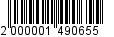 В соответствии с действующим законодательством проведены публичные слушания по проекту распоряжения Администрации муниципального образования «Город Майкоп» «О предоставлении разрешения на условно разрешенный вид использования земельного участка с кадастровым номером 01:08:0202003:268 и на отклонение от предельных параметров разрешенного строительства объекта капитального строительства» (заключение о результатах публичных слушаний опубликовано в газете «Майкопские новости» от 22.07.2017 № 407-411).В соответствии со статьей 39 и 40 Градостроительного кодекса Российской Федерации, Уставом муниципального образования «Город Майкоп» и Протоколом заседания Комиссии по подготовке проекта Правил землепользования и застройки муниципального образования «Город Майкоп» от 07.06.2017 № 49:1. Предоставить Скрябину В.Г. разрешение на условно разрешенный вид «[3.3] – Бытовое обслуживание» использования земельного участка и на отклонение от предельных параметров объектов капитального строительства – для реконструкции парикмахерской с увеличением площади застройки до 100% на земельном участке с кадастровым номером 01:08:0202003:268, расположенном по адресу: г. Майкоп, х. Гавердовский, ул. Садовая, 84.2. Управлению архитектуры и градостроительства муниципального образования «Город Майкоп» внести соответствующее изменение в информационную систему обеспечения градостроительной деятельности муниципального образования «Город Майкоп».3. Опубликовать настоящее распоряжение в газете «Майкопские новости» и разместить на официальном сайте Администрации муниципального образования «Город Майкоп».	4. Распоряжение «О предоставлении разрешения на условно разрешенный вид использования земельного участка с кадастровым номером 01:08:0202003:268 и на отклонение от предельных параметров разрешенного строительства объекта капитального строительства» вступает в силу со дня его опубликования.Глава муниципального образования «Город Майкоп»					                                   А.В. НаролинАдминистрация муниципального 
образования «Город Майкоп»Республики Адыгея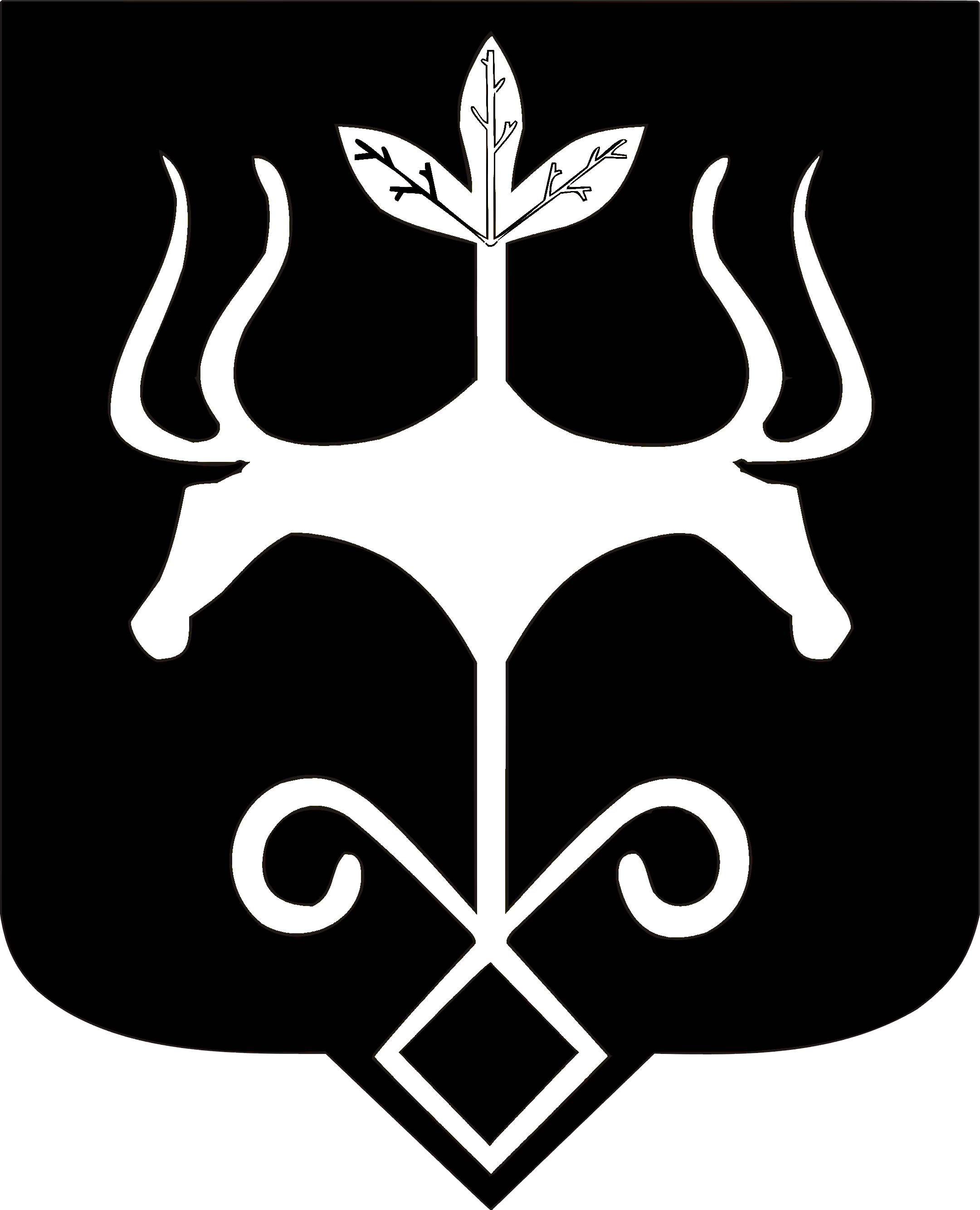 Адыгэ Республикэммуниципальнэ образованиеу
«Къалэу Мыекъуапэ» и Администрацие